Вентиляционная крышка для трубы и фасонной детали LD 180Комплект поставки: 1 штукАссортимент: К
Номер артикула: 0018.0330Изготовитель: MAICO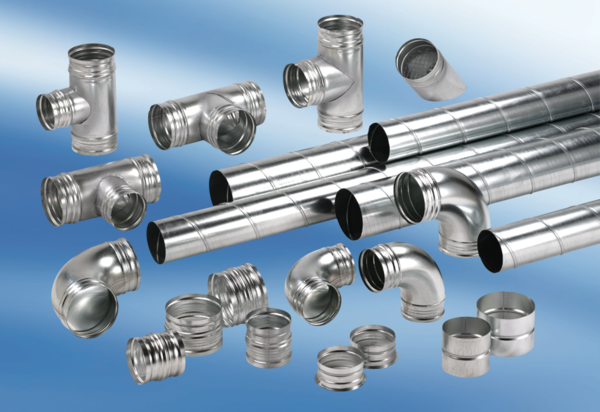 